Мероприятия по содействиютрудоустройству выпускниковВстреча с социальными партнерамиФото 1               2  сентября студенты выпускной группы 3 АБ  (специальность Экономика и бухгалтерский учет  и преподаватель специальных дисциплин Назаренко Ирина Анатольевна  встретились с главным бухгалтером  ЗАО «Прасковея» с.Прасковея Буденновского районаНайденова Ольга Викторовна  рассказала студентам  о новых  направлениях в бухгалтерском учете и  о поддержке молодых специалистов по сельскохозяйственному направлению   которая будет   реализоваться   о том, где можно пройти производственную     практику,  трудоустроиться по выбранной специальности в нашем крае.    Ответили на интересующие студентов вопросы.Встречи с нетрудоустроенными выпускникамиС нетрудоустроенными выпускниками центра содействия трудоустройству выпускников техникума продолжает вести работу по оказанию помощи в содействии трудоустройству. Персонально каждый выпускник получает информацию об имеющихся вакансиях по полученной профессии (специальности) на предприятиях и организациях города,  в том числе с учетом возможности трудоустройства. Руководитель службы Лариса Борисовна Мхитарьян   дает полезные рекомендации по прохождению собеседования, правильного составления резюме. Их дальнейшее трудоустройство берется  под контроль.  Встреча студентов с представителями ФГБОУ ВПО Ставропольский государственный  аграрный университет Фото 224 марта состоялась встреча студентов техникума  по специальностям  Агрономия , Земельно-имущественные отношения, Технология хлеба, кондитерских и макаронных изделий,   Технологий бродильных производств и виноделие, Экономика и бухгалтерский учет, Коммерция , с представителями Ставропольского государственного   аграрного университета Романенко Елена Семеновна , которая рассказала   студентам о правилах приема выпускников учреждений профессионального образования, условиях обучения, специальностях и направлениях подготовки.В завершение   встречи студенты получили ответы на все интересующие вопросы.Профориентационная встреча	Фото 326 февраля в техникуме  прошла встреча представителей Ставропольского государственного федерального университета в г.Пятигорске  со студентами выпускных групп.Мартиросян Владимир Викторович,  зам.декана  технологического факультета провел профориентационную  работу среди выпускников ПАТТ, рассказал о правилах приема в высшее учебное заведение, новых направлениях подготовки студентов-бакалавров, учебно-воспитательной работе, спортивной жизни, социальных условиях. В завершение встречи студенты получили ответы на все интересующие вопросы, а также информационные буклеты для абитуриентов.Круглый стол о новых формах содействия трудоустройству молодых специалистов	Фото 410 февраля руководитель центра содействия трудоустройству выпускников Прасковейского агро-технологического техникума Мхитарьян Лариса Борисовна приняла участие в работе Круглого стола с представителями центров содействия трудоустройству выпускников  СПО и ВПО Буденновского  района.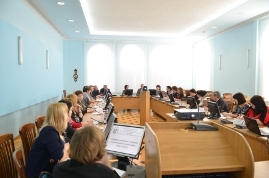 За Круглым столом обсуждались общие проблемы трудоустройства выпускников и новые формы содействия трудоустройству молодых специалистов. В работе Круглого стола активное участие приняли  директор    ГКУ «Центр занятости населения Буденновского района и центр содействия трудоустройство выпускников Безрукова Вера Владимировна. Фото 5Успешный выпускник, работодатель21 января состоялась встреча выпускников по профессии «Продавец, контролер-кассир» с работодателем, заместителем директора магазина «Пятерочка» Лунько Олегом Александровичем, выпускник Прасковейского техникума. Он обучался по этой же профессии. Олег Александрович рассказал о требованиях, предъявляемых к работникам при трудоустройстве, о специфике работы, оформлении резюме.Студенты получили много полезной информации о своей профессии. Предприятие ждет молодых рабочих и предоставит места для постоянного трудоустройства.Администрация колледжа благодарит работодателей за проведение экскурсии.Профориентационное занятие «Искусство трудоустройства»Фото 6 27 ноября в рамках «Единого дня Пономарев Иван Александрович  провел в Прасковейском агро-технологическом техникуме   профориентационное занятие «Искусство трудоустройства» со студентами выпускных групп.Студенты познакомились с понятием «Рынок труда и его законы», с основными формами поиска работы, получили информацию о востребованных профессиях в районе и области. Обсудили проблемы молодежи на рынке труда и выяснили, что мешает молодым людям в трудоустройстве.Встреча с представителями Ставропольского аграрного университета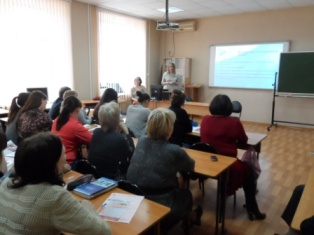 10 апреля на технологическом  отделении   прошла встреча с представителями Ставропольского  государственного аграрного университета. Преподаватель  виноделия Шарлай Наталья Михайловна  представила опыт выполнения  выпускных квалификационных работ по специальности  Технология бродильных производств и виноделие.Она рассказала об оригинальных  технологиях приготовление вина.   Студентам групп 2 Вт, 3 ВТ, 4 ВТ   были показаны работы, представляемые на различных краевых конкурсах.Техникум  продолжает встречи выпускников с работодателямиФото 713 февраля  2016 г. состоялась  встреча студентов выпускных групп по специальностям «Коммерция» и «Экономика и бухгалтерский учет» с представителем ОАО «Сбербанк России». ОАО «Сбербанк России»  .  Руководитель дополнительного офиса ОАО «Сбербанк России» Латышева Галина Васильевна  рассказала о работе банковских служащих, о профессиональных компетенциях, которыми должен обладать будущий банковский специалист, о социальных программах, об услугах, которые оказывает банк населению («Мобильный банк», «Сбербанк online» и др.).             Отметила, что уровень образования наших выпускников достаточен, чтобы работать в сбербанке, о чем говорит тот факт, что студентка группы3 АБ  Гаращенко Юлия Владимировна совмещает работу в банке с учебой в институте   и уже достигла хороших результатов в работе.